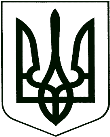 	      У К Р А Ї Н А	проєкт	КОРЮКІВСЬКА МІСЬКА РАДАЧЕРНІГІВСЬКА ОБЛАСТЬР І Ш Е Н Н Я(тридцять шоста сесія сьомого скликання)28 травня 2020 року                      м. Корюківка                                № __-36/VІIПро дозвіл на виготовлення технічнихдокументацій із землеустрою щодовстановлення (відновлення) меж земельних ділянок в натурі (на місцевості)земельної частки (паю)	Розглянувши заяви фізичних та юридичних осіб, та додані матеріали, враховуючи рекомендації постійної комісії міської ради з питань житлово-комунального господарства, регулювання земельних відносин, будівництва та охорони навколишнього природного середовища, керуючись ст.ст. 12,                        79-1, 81 Земельного кодексу України, ст.ст. 3, 5 Закону України «Про порядок виділення в натурі (на місцевості) земельних ділянок власникам земельних часток (паїв), Закон України «Про внесення змін до деяких законодавчих актів України щодо вирішення питання колективної власності на землю, удосконалення правил землекористування у масивах земель сільськогосподарського призначення, запобігання рейдерству та стимулювання зрошення в Україні», ст. 26 Закону України «Про місцеве самоврядування в Україні»,міська рада вирішила: 1.Дати дозвіл Милейко Ганні Федорівні на виготовлення технічної документації із землеустрою щодо встановлення (відновлення) меж земельних ділянок в натурі (на місцевості) відповідно до протоколу про розподіл земельних ділянок між власниками земельних часток (паїв) та до проекту землеустрою щодо організації території земельних часток (паїв) по колишньому колективному сільськогосподарському підприємству                             «ім. Коцюбинського», а саме: № 196 рілля, № 415 кормові угіддя.2.Дати дозвіл Никифоренко Антоніні Володимирівні на виготовлення технічної документації із землеустрою щодо встановлення (відновлення) меж земельних ділянок в натурі (на місцевості) відповідно до протоколу про розподіл земельних ділянок між власниками земельних часток (паїв) та до проекту землеустрою щодо організації території земельних часток (паїв) по колишньому колективному сільськогосподарському підприємству                         «ім. Коцюбинського» а саме: № 10/457 рілля, № 6/457 кормові угіддя;№ 10/458 рілля, № 6/345 кормові угіддя.3.Дати дозвіл Рябець Олені Миколаївні на виготовлення технічної документації із землеустрою щодо встановлення (відновлення) меж земельних ділянок в натурі (на місцевості) відповідно до протоколу про розподіл земельних ділянок між власниками земельних часток (паїв) та до проекту землеустрою щодо організації території земельних часток (паїв) по колишньому колективному сільськогосподарському підприємству                             «Рассвет», а саме: № 203 рілля, № 165 сіножаті, №188 пасовища.3.Дати дозвіл Швецю Василю Миколайовичу на виготовлення технічної документації із землеустрою щодо встановлення (відновлення) меж земельних ділянок в натурі (на місцевості) відповідно до протоколу про розподіл земельних ділянок між власниками земельних часток (паїв) та до проекту землеустрою щодо організації території земельних часток (паїв) по колишньому колективному сільськогосподарському підприємству                         «ім. Коцюбинського» а саме: № 10/460 рілля, № 5/99 кормові угіддя;4.Дати дозвіл Коломійцю Миколі Миколайовичу на виготовлення технічної документації із землеустрою щодо встановлення (відновлення) меж земельних ділянок в натурі (на місцевості) відповідно до протоколу про розподіл земельних ділянок між власниками земельних часток (паїв) та до проекту землеустрою щодо організації території земельних часток (паїв) по колишньому колективному сільськогосподарському підприємству                         «Україна» а саме: № 316 рілля.__. Зобов’язати фізичних осіб укласти договори на виконання робіт по розробці документації із землеустрою та подати розроблені документації із землеустрою на сесію Корюківської міської ради для прийняття рішення про надання земельних ділянок у власність.__. Контроль за виконанням даного рішення покласти на постійну комісію міської ради з питань житлово-комунального господарства, регулювання земельних відносин, будівництва та охорони навколишнього природного середовища.Міський голова			                                                 	Р.АХМЕДОВПОГОДЖЕНО:Начальник відділу земельних ресурсів та комунального майна міської ради 				Т.СКИБА Начальник юридичного відділу –державний реєстратор міської ради 			         І.ВАЩЕНКО